Krąg tematyczny: Zwierzęta na wiejskim podwórku.TEMAT: Skąd się bierze ser?Pierwsza propozycja zabaw porannych:„Koty się budzą”- dziecko przyjmują pozycję klęk podparty, dolny odcinek kręgosłupa „wpycha” mocno w podłogę tak, aby stał się w tym miejscu wklęsły. Głowy podnoszą. Rodzic po chwili prosi dziecko, aby zrobiło koci grzbiet, górny odcinek kręgosłupy „wypycha” w górę tak, aby powstał swego rodzaju garb. Głowę chowa między ramionami. 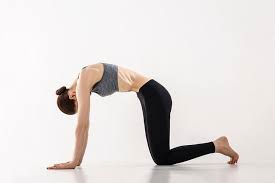 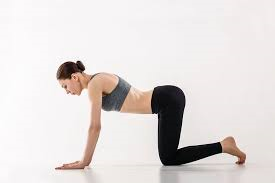 „Króliki skaczą” dziecko kładzie na podłodze małą drobną rzecz i przeskakują przez nie raz z prawej strony, raz z lewej, raz do przodu.Druga propozycja:Pogadanka rodzica z dzieckiem na temat, czy jakie zwierzęta dają mleko, które wykorzystują ludzie? Jeśli jest taka konieczność, podpowiada, że nie tylko krowa, ale także np. owca, koza. Jakie produkty są zrobione z mleka?Pomocą, może być przeczytanie dziecku wiersza:Na zakupy wyruszamy, dużą torbę zabieramy. Trzeba kupić serek biały i ser żółty w dziury cały. Smaczny jogurt waniliowy, naturalny, truskawkowy. I koniecznie też maślankę, ser topiony i śmietankę. Różne są przetwory z mleka, zatem niechaj nikt nie zwleka. Dnia każdego – to zasada coś z nabiału niechaj zjada. Kolejną zabawą, którą mogę zaproponować może być: Zabawa w sklep dziecko otrzymuje 2-3 zdjęcia lub obrazki produktów spożywczych wraz z podpisami przykład: kefir, mleko, masło, jogurt, ser (różne rodzaje) . Mogą być to prawdziwe produkty. Z pomocą rodzica wymyśla ceny tych produktów. Rodzic lub  rodzeństwo przychodzi do sklepu na zakupy. ( zdjęcia poniżej )Rodzic może dać dziecku popróbować różnych produktów mlecznych. Zapytać : jaki ma smak? Jaki zapach? Czy dziecku smakuje? Dziecko może opisać wygląd. Na podsumowanie  i utrwalenie wiadomości dziecko może wykonać prace plastyczną „Wszystko z mleka” Dzieci przeglądają gazetki reklamowe z różnych sklepów, wycinają produkty, które są zrobione z mleka, naklejają je na kartki. Na koniec dzielą te produkty na sylaby, liczą głoski. Dla chętnych! Tego dnia dziecko może wykonać ćwiczenia cz.3 str 38a oraz 38bKsięga zabaw z literkami s. 59 – czytanie tekstu z poznanych liter.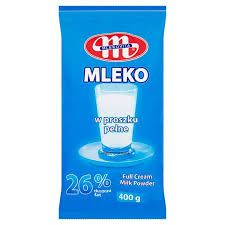 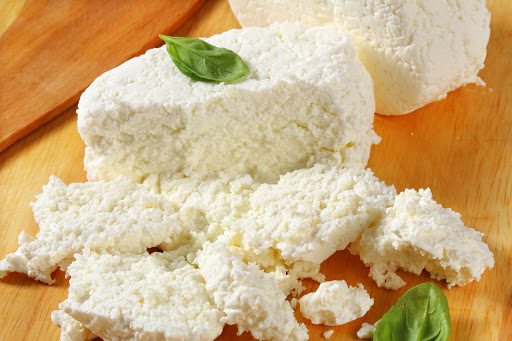 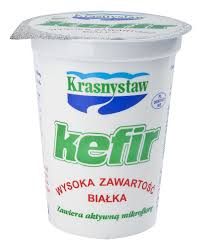 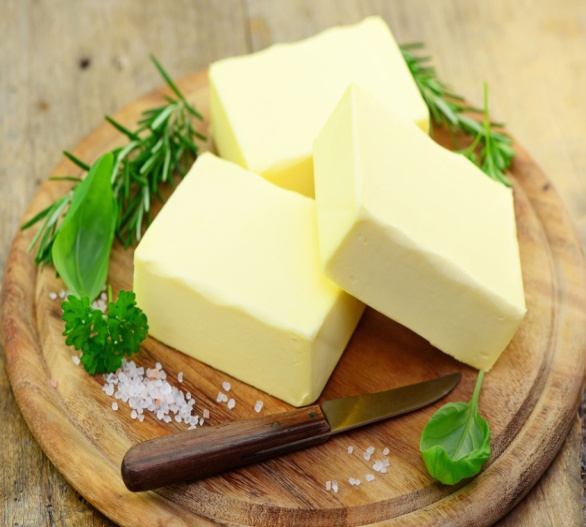 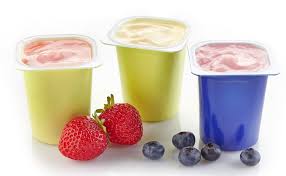 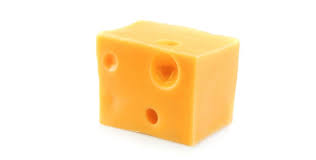 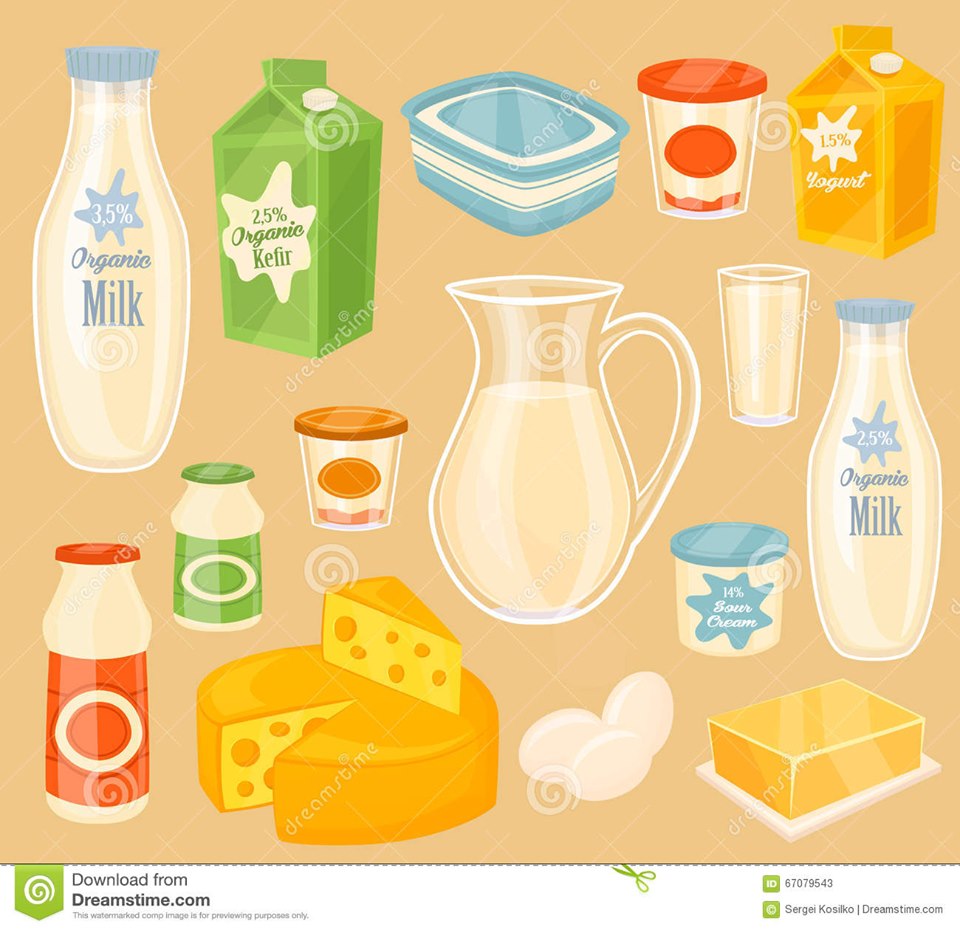 